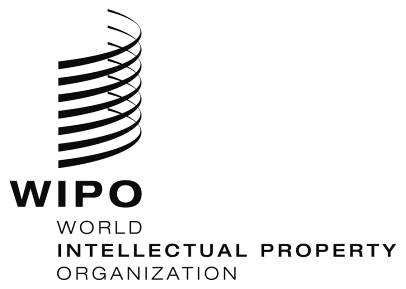 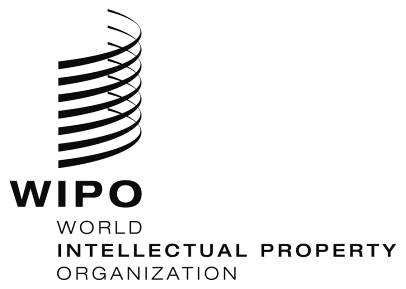 IEŠKOVO PRAŠYMAS PAKEISTI AGS PROCESO KALBĄ Šis prašymas yra teikiamas vadovaujantis .eu domeno alternatyvaus ginčų sprendimo taisyklių (toliau – AGS taisyklės) A(3) punktu ir Pasaulio intelektinės nuosavybės organizacijos Papildomomis taisyklėmis dėl .eu domeno alternatyvaus ginčų sprendimo (toliau – Papildomos taisyklės). Šis prašymas yra teikiamas Ieškovo, kuris turi teisę, prieš pradedant procedūrą Ieškinio pagrindu, prašyti pakeisti AGS proceso kalbą į kitą, nei nurodyta ginčijamo domeno Registracijos sutartyje. Vadovaujantis A(3)(b)(1) punktu, su šiuo Prašymu pateikiama žemiau nurodyta informacija: Ieškovas(AGS taisyklių B(1)(b)(2) ir (3) punktai)Ieškovas šiame procese yra: [prašome nurodyti vardą, pavardę (pavadinimą) ir, jei taikytina, juridinio asmens statusą]  Ieškovo įgaliotas atstovas šiame procese yra: [prašome nurodyti vardą, pavardę (pavadinimą)]  Ieškovui skirtą komunikaciją šio proceso metu prašome pateikti taip: […]. Atsakovas(AGS taisyklių B(1)(b)(5) punktas)Atsakovas yra: [prašome nurodyti Atsakovo (domeno vardo turėtojo) duomenis, įskaitant jo vardą, pavardę (pavadinimą), ir, jei taikytina, juridinio asmens statusą, juridinio asmens registracijos valstybę, pagrindinės veiklos vykdymo vietą, arba gyvenamąją vietą].  Duomenų bazėse [data] atliktos paieškos kopijos yra pridedamos kaip [priedo numeris] priedas. Domeno vardas(-ai) ir Registratorius(-iai)(AGS taisyklių B(1)(b)(6) ir (7) punktai)Šis prašymas teikiamas dėl domeno vardo(-ų), nurodyto(-ų) žemiau: [Prašome nurodyti ginčijamo(-ų) domeno vardą(-us). Taip pat siūloma nurodyti domeno vardo(-ų) registracijos datą(-as).]Registratorius(-iai), įregistravę(-s) domeno vardą(-us), yra: [Prašome nurodyti registratoriaus(-ių) pavadinimą ir kontaktines detales.]Faktinis ir teisinis pagrindas  (AGS taisyklių A(3)(b)(1)(ii) ir (iii) punktai) Ieškovas prašo [nurodykite prašomą pakeisti AGS proceso kalbą ir detales, susijusias su šiuo prašymu.]Ieškovas prašo [nurodykite detales, pagrindžiančias AGS proceso kalbos pakeitimą.]Mokesčiai (AGS taisyklių A(3)(b)(2) ir (3) punktai ir Papildomų taisyklių D priedas)Ieškovas su šiuo prašymu pateikia [dydis] EUR mokestį, kuris sumokamas [nurodomas sumokėjimo būdas]. (Mokėjimas kreditine kortele turi būti atliekamas naudojant PINO Centro apsaugotą Domeno vardų kreditinių kortelių mokėjimo sistemą. Iškilus klausimų ar sunkumų dėl mokėjimo atlikimo, prašome susisiekti su Centro sekretoriatu telefonu (+41 22) 338 8247 arba elektroniniu paštu adresu arbiter.mail@wipo.int).Pareiškimas (AGS taisyklių B(1)(b)(15) punktas) Ieškovas patvirtina, kad visi šiame dokumente pateikti duomenys yra išsamūs ir teisingi.Ieškovas sutinka, kad jo asmens duomenis Centras tvarkytų tiek, kiek tai yra reikalinga tinkamam AGS taisyklėse nustatytų Centro pareigų vykdymui.Ieškovas taip pat sutinka, kad būtų paskelbtas visas Ieškovo inicijuotame AGS procese priimtas sprendimas (įskaitant sprendime pateiktus asmens duomenis) AGS proceso kalba su neoficialiu Centro patvirtintu vertimu į anglų kalbą.Ieškovas taip pat įsipareigoja, kad jo reikalavimai ir teisių gynimo priemonės, susiję su domeno vardo registracija, ginču ir ginčo išsprendimu, yra nukreipti tik prieš domeno vardo savininką, ir Ieškovas šiuo atsisako bet kurių ir visų reikalavimų ir teisių gynimo priemonių prieš:(i) Centrą, o taip pat jo direktorius (vadovus), pareigūnus, darbuotojus, patarėjus ir atstovus, išskyrus tyčinių neteisėtų veiksmų atvejus;(ii) Kolegijos narius, išskyrus tyčinių neteisėtų veiksmų atvejus;(iii) Registratorių, išskyrus tyčinių neteisėtų veiksmų atvejus; ir(iv) Registrą, o taip pat jo direktorius, pareigūnus, darbuotojus, patarėjus ir atstovus, išskyrus tyčinių neteisėtų veiksmų atvejus.Pagarbiai___________________[Vardas, pavardė/parašas] Data: ______________	ARBITRATION
AND
MEDIATION CENTER